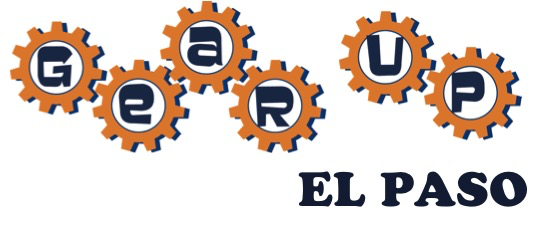 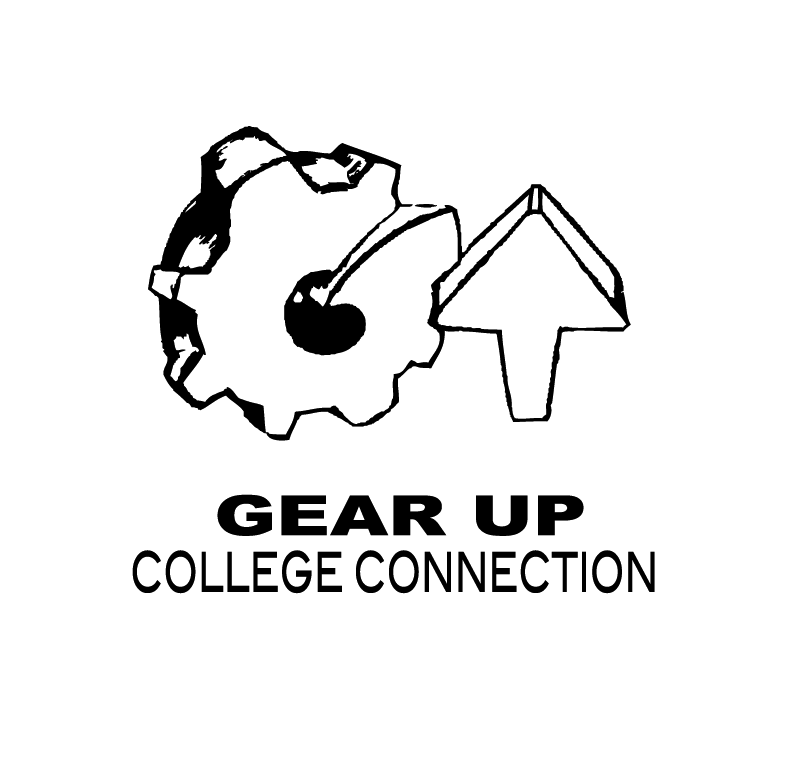 Progress Verification FormStudent Name: ____________________________________________________               EPCC: ______ UTEP: _________  OTHER: __________GEAR UP ID#: ____________________________________________________       School email: __________________________________________SEMESTER:             Fall _________   Spring ___________   Summer I __________  Summer II __________           YEAR: _____________Instructors: GEARUP Educational Outreach Coordinators use this form to help students determine progress in their courses. Please fill out the form with status of progress the student is currently making in your course. This will help to determine student’s eligibility for program benefit awards, success, what courses to register for in upcoming semesters, areas of concern and interventions. Thank you!!!We appreciate the your time and effort!**Student: Please submit this form along with the Fall schedule to your GEARUP Coordinator. Deadline to submit October 6, 2017Student signature_________________________ Date:______________REV EE 09/2017TO BE COMPLETED BY SUDENTCOMPLETED BY PROFESSOR/INSTRUCTORCOMPLETED BY PROFESSOR/INSTRUCTORCOMPLETED BY PROFESSOR/INSTRUCTORCOMPLETED BY PROFESSOR/INSTRUCTORCOMPLETED BY PROFESSOR/INSTRUCTORCourse/CNR#ProgressSatisfactory/ Not SatisfactoryNumber of AbsencesInstructor/Professor NameInstructor/Professor SignatureDate1.2.3.4.5.6.7.